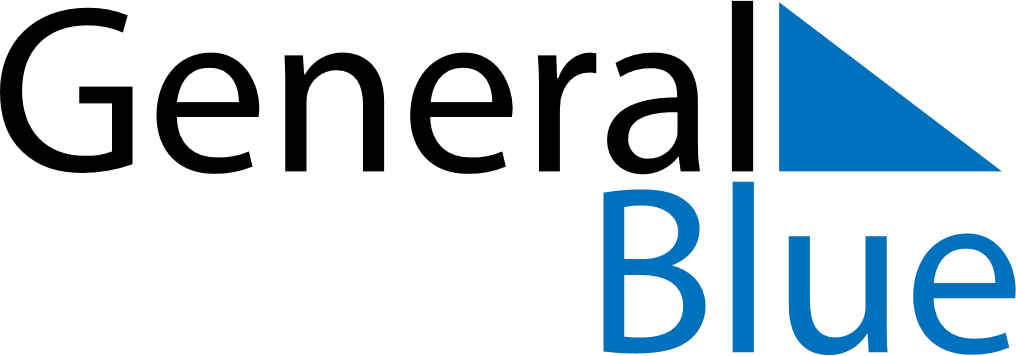 Weekly CalendarJuly 11, 2021 - July 17, 2021Weekly CalendarJuly 11, 2021 - July 17, 2021Weekly CalendarJuly 11, 2021 - July 17, 2021Weekly CalendarJuly 11, 2021 - July 17, 2021Weekly CalendarJuly 11, 2021 - July 17, 2021Weekly CalendarJuly 11, 2021 - July 17, 2021SUNDAYJul 11MONDAYJul 12TUESDAYJul 13WEDNESDAYJul 14THURSDAYJul 15FRIDAYJul 16SATURDAYJul 17